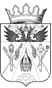 АДМИНИСТРАЦИЯ СТАРОЧЕРКАССКОГО СЕЛЬСКОГО ПОСЕЛЕНИЯ ПОСТАНОВЛЕНИЕ08.07. 2020                                                                                                №  64ст. Старочеркасская.1. Арендаторам осуществляющих деятельность в отраслях российской экономики, перечень которых утвержден постановлением Правительства Российской Федерации от 03.04.2020 № 434, пользующиеся недвижим имуществом, находящегося в муниципальной собственности (за исключением земельных участков), которым предоставлена отсрочка уплаты арендной платы в соответствии с требованиями, утвержденными постановлением Правительства Российской Федерации от 03.04.2020 № 439, подлежит уменьшению с учетом фактического неосуществления арендатором недвижимого имущества деятельности, а также с учетом нерабочих дней, установленных указами Президента Российской Федерации о мерах по обеспечению санитарно-эпидемиологического благополучия населения в связи с коронавирусной инфекцией.2. Установить, что уменьшение арендной платы, указанной пункте 1 настоящего постановления, осуществляется на следующих условиях:2.1. Осуществление организациями и индивидуальными предпринимателями деятельности в соответствующей сфере, наиболее пострадавшей в условиях ухудшения ситуации в связи с распространением коронавирусной инфекции, определяется по коду основного вида деятельности, информация о котором содержится в Едином государственном реестре юридических лиц либо в Едином государственном реестре индивидуальных предпринимателей по состоянию на 1    марта 2020 г.2.2. Подтверждением фактического неосуществления арендатором деятельности в арендуемом объекте недвижимого имущества является составленный и подписанный арендодателем и арендатором акт, подтверждающий фактическое неосуществление арендатором деятельности в арендуемом объекте недвижимости.2.3. Ответственность за достоверность сведений, содержащихся в акте, подтверждающем фактическое неосуществление арендатором деятельности в арендуемом объекте недвижимости, несет арендодатель.2.4. Начало периода, указанного в акте, подтверждающем фактическое неосуществление арендатором деятельности в арендуемом объекте недвижимости, не может быть установлено ранее даты введения режима повышенной готовности на территории Ростовской области.2.5. Окончание периода, указанного в акте, подтверждающем фактическое неосуществление арендатором деятельности в арендуемом объекте недвижимости, не может быть установлено позднее даты окончания режима повышенной готовности или чрезвычайной ситуации на территории Ростовской области.2.6. Размер арендной платы, предусмотренной договором аренды на 2020 год, уменьшается по соглашению сторон на величину арендной платы, рассчитанную за период фактического неосуществления арендатором деятельности в арендуемом объекте недвижимости.2.7. Уменьшение арендной платы осуществляется на основании заявления арендатора и заключенного дополнительного соглашения к договору аренды с приложением акта, подтверждающего фактическое неосуществление арендатором деятельности в арендуемом объекте недвижимости.2.8. Дополнительное соглашение, указанное в подпункте 2.7 пункта 2 настоящего постановления, может быть заключено не ранее даты окончания режима повышенной готовности или чрезвычайной ситуации на территории Ростовской области, но не позднее 31 декабря 2020 г.3. Настоящее постановление вступает в силу со дня его официального опубликования.4. Контроль оставляю за собой.  Глава Администрации   Старочеркасского сельского поселения                                           Галицин Е.В.  Постановление вносит:  Старший инспектор: Юрпольская М.Б.Об уменьшении размера арендной платы при предоставлении отсрочки арендных платежей по договорам аренды недвижимого имущества, находящегося в муниципальной собственности (за исключением земельных участков)В соответствии с Федеральным законом от 01.04.2020 № 98-ФЗ «О внесении изменений в отдельные законодательные акты Российской Федерации по вопросам предупреждения и ликвидации чрезвычайных ситуаций», постановлением Правительства Российской Федерации от 03.04.2020 № 439 «Об установлении требований к условиям и срокам отсрочки уплаты арендной платы по договорам аренды недвижимого имущества», постановлением правительства Ростовской области от 25.06.2020 № 583, - ПОСТАНОВЛЯЮ: